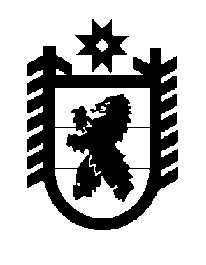 Российская Федерация Республика Карелия    ПРАВИТЕЛЬСТВО РЕСПУБЛИКИ КАРЕЛИЯРАСПОРЯЖЕНИЕот  6 мая 2016 года № 332р-Пг. Петрозаводск В соответствии с постановлением Правительства Республики Карелия от 18 августа 2004 года № 87-П «О Порядке управления запасами материальных ценностей для обеспечения первоочередных работ при ликвидации последствий чрезвычайных ситуаций», с целью оказания помощи Крымскому федеральному округу разрешить Государственному комитету Республики Карелия по обеспечению жизнедеятельности и безопасности населения осуществить выдачу материальных ценностей из резерва материальных ресурсов Республики Карелия согласно прилагаемому перечню на безвозмездной и безвозвратной основе.            ГлаваРеспублики  Карелия                                                              А.П. ХудилайненПриложениек распоряжению ПравительстваРеспублики Карелия от 6 мая 2016 года № 332р-ППереченьматериальных ценностей, выдаваемых из резерва материальных ресурсов Республики Карелия Крымскому федеральному округу_______________Наименование Единица измеренияКоличествоЦена за единицу (рублей)Стоимость (рублей)Палатка М-10комплект185600,0085600,00